Guía de trabajo autónomo (plantilla) 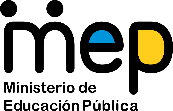 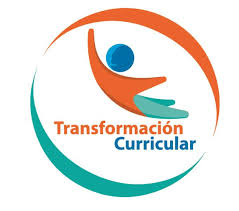 El trabajo autónomo es la capacidad de realizar tareas por nosotros mismos, sin necesidad de que nuestros/as docentes estén presentes. 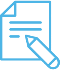 Me preparo para hacer la guía Pautas que debo verificar antes de iniciar mi trabajo.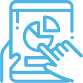 Voy a recordar lo aprendido en clase. 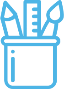  Pongo en práctica lo aprendido en claseCentro Educativo:__________________                     Nivel: cuarto añoEducador/a:   __________________                           Asignatura: EspañolMateriales o recursos que voy a necesitar Para este trabajo debo contar con los siguientes materiales:MI cuaderno, un lápiz,  borrador, y además,  lápices de color.Condiciones que debe tener el lugar donde voy a trabajar Para trabajar en esta ruta de aprendizaje, debo tomar en cuenta lo siguiente:Ubicarme  en un lugar en el cual  me sienta cómodo/a y que sea ventilado.Debo contar con buena iluminación (si es natural es mejor). Trato que el ruido ambiente no distraiga mi concentración en este proceso.Tomo en cuenta las medidas y la situación de emergencia sanitaria que enfrenta nuestro paísTiempo en que se espera que realice la guía Requiero al menos de una hora para resolver la guía.Indicaciones Recuerdo lo que hacemos antes, durante y después de leer un texto literario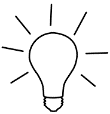 Actividad Preguntas para reflexionar y responder Observo la imagen y contesto las siguientes preguntas:¿Qué sé sobre la fábula? 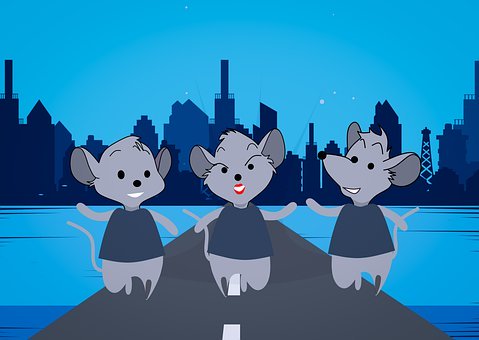  ¿Cuál podría ser la intensión principal de la fábula?¿Qué tipos de personajes, usualmente, participan en la fábula?¿Qué pienso que podría estar pasando en la imagen?¿Dónde podría ocurrir la historia?https://pixabay.com/es/illustrations/search/raton%20ciudad/Indicaciones 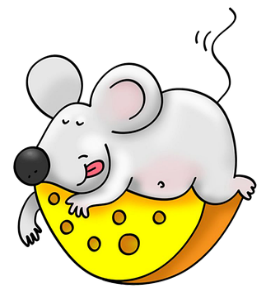 Imagen descargada de:https://pixabay.comA continuación se me presenta la fábula “El Ratón de ciudad y el de campo”. Leo con interés y pasión. Puedo solicitar ayuda a mi familia. Sigo con entusiasmo la ruta que se me propone.Subrayo y busco en el diccionario las palabras que desconozco.¿Cuál es la posible moraleja, enseñanza o  mensaje del texto que leí?Escribo las ideas relevantes del texto.Anoto diferencias entre la vida de la ciudad y la del campo.Explico, tomando en cuenta la zona donde vivo y mi experiencia, cuál lugar es mejor: ¿el campo o la ciudad?A continuación se me presenta la fábula “El Ratón de ciudad y el de campo”. Leo con interés y pasión. Puedo solicitar ayuda a mi familia. Sigo con entusiasmo la ruta que se me propone.Subrayo y busco en el diccionario las palabras que desconozco.¿Cuál es la posible moraleja, enseñanza o  mensaje del texto que leí?Escribo las ideas relevantes del texto.Anoto diferencias entre la vida de la ciudad y la del campo.Explico, tomando en cuenta la zona donde vivo y mi experiencia, cuál lugar es mejor: ¿el campo o la ciudad?Indicaciones o preguntas para auto regularse y evaluarseReviso las acciones realizadas durante la construcción del trabajo.Escribo una X sobre el símbolo que considero más apropiado al responder las siguientes preguntas:Reviso las acciones realizadas durante la construcción del trabajo.Escribo una X sobre el símbolo que considero más apropiado al responder las siguientes preguntas:Indicaciones o preguntas para auto regularse y evaluarse¿Leí las indicaciones con detenimiento?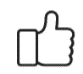 Indicaciones o preguntas para auto regularse y evaluarse¿Subrayé las palabras que no conocía?Indicaciones o preguntas para auto regularse y evaluarse¿Busqué en el diccionario o consulté con un familiar el significado de las palabras que no conocía?Indicaciones o preguntas para auto regularse y evaluarse¿Me devolví a leer las indicaciones cuando no comprendí qué hacer?Indicaciones o preguntas para auto regularse y evaluarse¿Pude encontrar lo solicitado en el poema? Indicaciones o preguntas para auto regularse y evaluarse¿Expliqué el otro significado que tiene cada verso que subrayé?Indicaciones o preguntas para auto regularse y evaluarse¿Realicé  todo  lo solicitado o me faltó hacer alguna actividadIndicaciones o preguntas para auto regularse y evaluarse¿Qué sabía antes de este tema y qué sé ahora?¿Qué puedo mejorar de mi trabajo?¿Cómo le puedo explicar a otra persona lo que aprendí?¿Qué sabía antes de este tema y qué sé ahora?¿Qué puedo mejorar de mi trabajo?¿Cómo le puedo explicar a otra persona lo que aprendí?